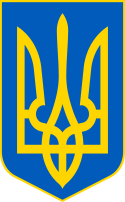 У К Р А Ї Н ААВАНГАРДІВСЬКА СЕЛИЩНА  РАДАОДЕСЬКОГО РАЙОНУ ОДЕСЬКОЇ ОБЛАСТІР І Ш Е Н Н Я    Розглянувши заяву гр. Івахненка Ігоря Володимировича про надання дозволу на розробку проекту землеустрою щодо відведення у власність земельної ділянки для ведення особистого селянського господарства, місце розташування якої: Одеська область, Одеський район, селище Радісне,                    вул. Вишнева, керуючись ст. ст. 12, 78, 80, 83, 116, 118, 121, 122, підпунктом 5) пункту 27. розділу Х Земельного кодексу України, ст. ст. 6, 10, 25, 26, 59 Закону України «Про місцеве самоврядування в Україні», враховуючи рекомендації Постійної комісії з питань земельних відносин, природокористування, охорони пам’яток, історичного середовища та екологічної політики, Авангардівська селищна рада вирішила:1. В зв’язку із забороною під час дії воєнного стану в Україні в наданні дозволів на розроблення документації із землеустрою з метою безоплатної передачі у приватну власність земельних ділянок, визначеною підпунктом 5) пункту 27. розділу Х Земельного кодексу України, рекомендувати                                гр. Івахненку Ігорю Володимировичу, після закінчення воєнного стану в Україні, подати повторно заяву про надання дозволу на розроблення проекту землеустрою щодо відведення у власність земельної ділянки для ведення особистого селянського господарства відповідно до вимог ст. 118 Земельного кодексу України.2. Контроль за виконанням рішення покласти на постійну комісію з питань земельних відносин, природокористування, охорони пам’яток, історичного середовища та екологічної політики.Селищний голова                                                       Сергій ХРУСТОВСЬКИЙ№ 2616 -VІІІвід 01.02.2024Про розгляд заяви гр. Івахненко І.В. щодо надання дозволу на розроблення проекту землеустрою